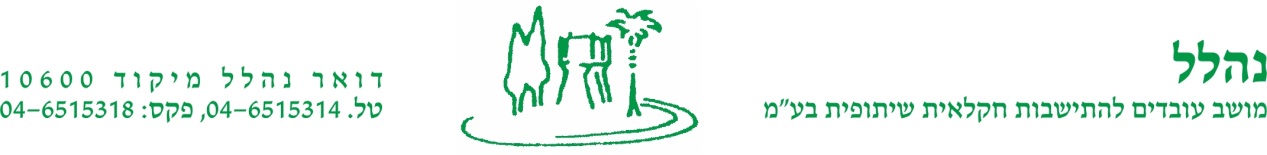             טופס  עדכון  פרטי  צרכן  מים – 11/2017בהמשך להודעתכם  להלן עדכון הפרטים:שם הצרכן: ..........................				משק /בית	..................	להלן שמות הדיירים בדירות הקשורות לשעון הצרכן  שלנו ואשר כתובת המגורים המופיעה בתעודת הזהות שלהם היא נהלל. (במידה ולשעון המים מחוברות מספר דירות מצויין כל שם מול מספר דירה).					ה צ ה ר האני  ..........................................			מס' ת.ז. ...............................מצהיר בזה כי כל הפרטים דלעיל נכונים.חתימת המצהיר				           תאריך :.........................................................................	דירה מספרשם משפחהשם פרטימספר תעודת זהות